Option N°1 : Rendez-vous à 10h45  Station de métro d’Hammersmith, entrée principale,  (coté « Broadway » sur la carte ci-dessous) au pied de la statue en bronze des 3 hommes implorants le ciel.  (en face du Starbucks Coffee)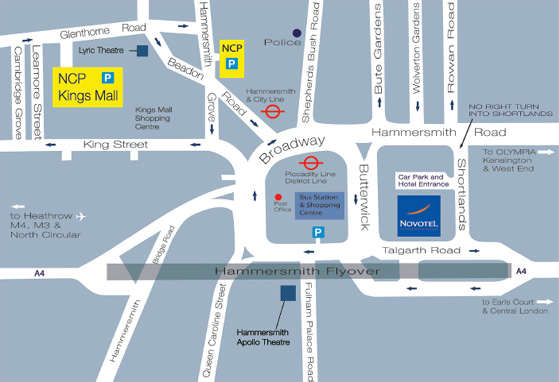 Option N°2 : Rendez-vous à  11h30 Westminster Pier,  face au kiosque « Thames River Boats » Si vous venez en métro, prendre la sortie 1 puis tournez à gauche.( Les kiosques sont à quelques pas)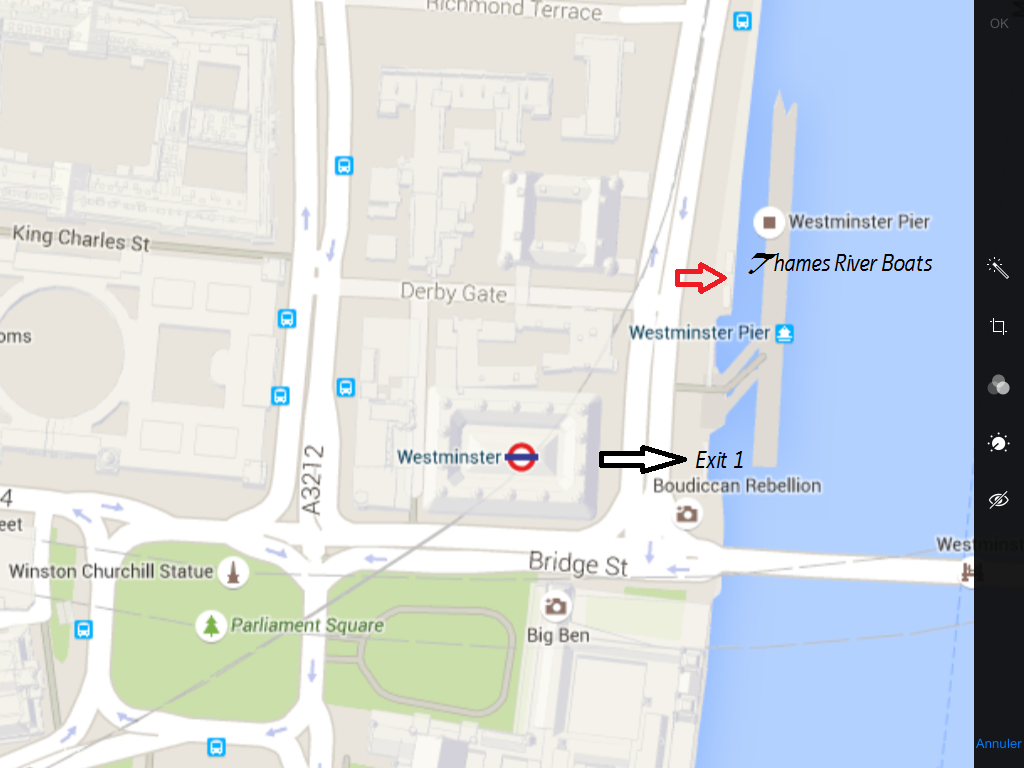 